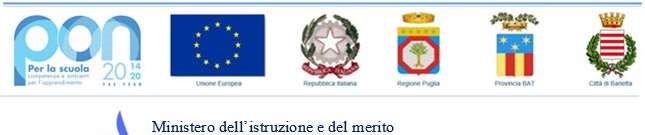 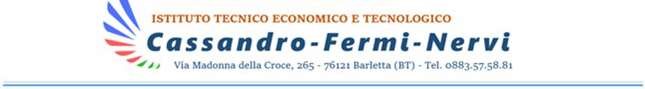 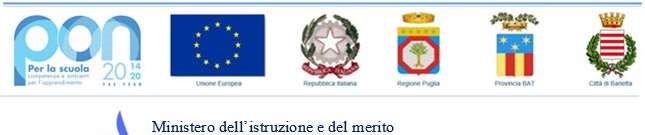 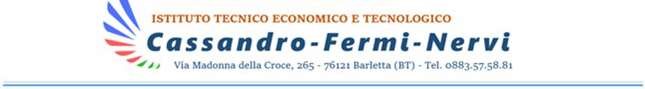 AUTORIZZAZIONE USCITA DIDATTICAAL DIRIGENTE SCOLASTICO  ITET “CASSANDRO  – FERMI – NERVI” BARLETTAIl  	sottoscritto  	………………………………………………………....  	e  	la  sottoscritta …………………………………………………………	genitori 	dell’alunno/a …………………………………………………………………………………. della classe ………………..……………..  dell’ITET “Cassandro – Fermi – Nervi” di Barletta del plesso:     CASSANDRO  	 FERMI 	 NERVI AUTORIZZANOIl/la proprio/a figlio/a a recarsi in autonomia il 25 novembre, alle ore 8.15 circa c/o il cinema “Paolillo” di Barletta per partecipare all’evento della “Settimana di Federica”, che avrà inizio alle ore 9.00 circaDICHIARANOInoltre, di liberare la scuola da ogni responsabilità per quanto riguarda l’incolumità del/la proprio/a figlio/a, delle persone e delle cose derivanti da inosservanza da parte dello/a stesso/a delle disposizioni impartite dagli insegnanti o da cause indipendenti dall’organizzazione scolastica. Il/la sottoscritto/a dichiara di essere a conoscenza che il/la proprio figlio/a raggiungerà la sede del cinema in autonomia e che, al termine dell’attività, alle ore 13.00 circa, rientrerà autonomamente a casaData …………………………………………..  	Firme dei genitori:  ______________________________________________________________________________ 